Основные направления деятельности и задачи библиотекиВ течение года  проводится множество мероприятий  во всех традиционных для  библиотеки направлениях:  краеведению,  профориентации,  экологическому просвещению, духовно-нравственному, военно-патриотическому, правовому воспитанию,  работу с социально-незащищенными группами населения. По-прежнему приоритетными для библиотеки  мероприятия в поддержку чтения. По  продвижению книги и чтения среди населения  библиотека предпринимает разные формы работы: выставки, обзоры, литературные викторины,  игровые, познавательные программы, способствующие привлечению к чтению.Содержание и организация работы с читателямиВажной составной частью библиотечно-библиографического обслуживания является выставочная деятельность библиотек. В течение года были оформлены книжные выставки: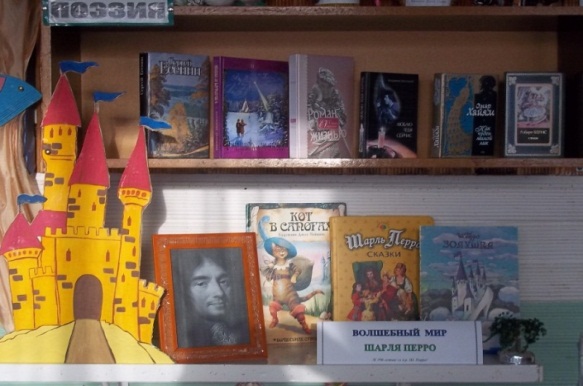 «Волшебный мир Шарля Перро», для уч-ся 2-5-х классов. При оформлении выставки были использованы цветовые решения основного заголовка, размещение иллюстрированного материала, для привлечения внимание, побуждения взять книгу. 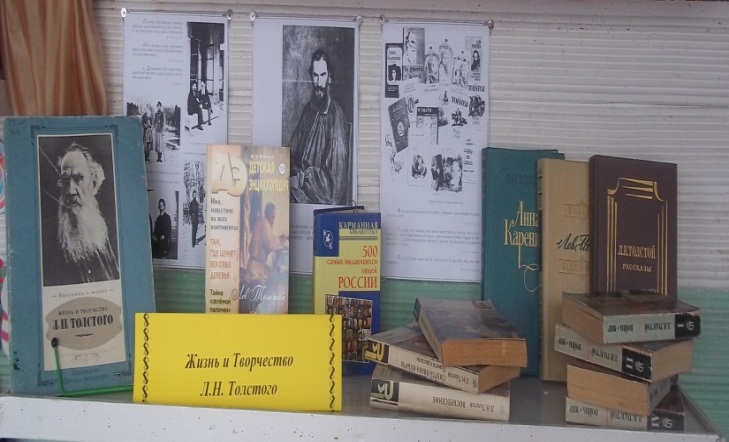 «Жизнь и творчество Л.Н. Толстого», посвященная к 190-летию со дня рождения  одного из величайших  писателя России.  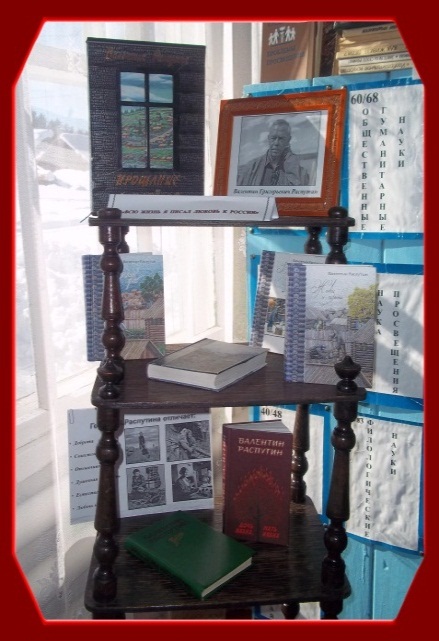 «Всю жизнь я писал любовь к России», посвященная творчеству Валентина Распутина.  У книжной выставки   проводился  обзор литературы. 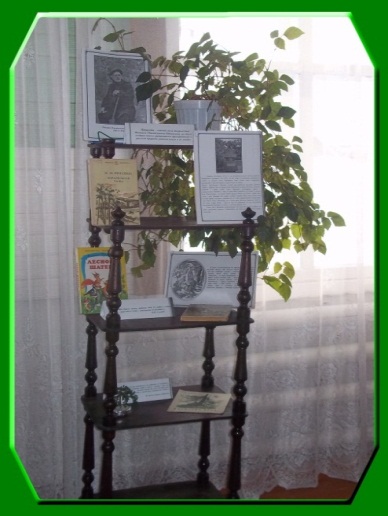 «Добро пожаловать в мир М. М. Пришвина», посвящена  145-летию со дня рождения русского писателя Михаила Михайловича Пришвина. Выставка оформлена для уч-ся начальных и средних классов. Целевое назначение: привлечь внимание к книгам о природе. Организация досугаДля разновозрастной группы детей детского сада,  прошла экскурсия «Добро пожаловать в библиотеку!». Целевое назначение – воспитать бережное отношение к книге. Ребята с удовольствием рассматривали детские книжки, красочные журналы, энциклопедии, поучаствовали в сказочной викторине «Что за прелесть эти сказки». 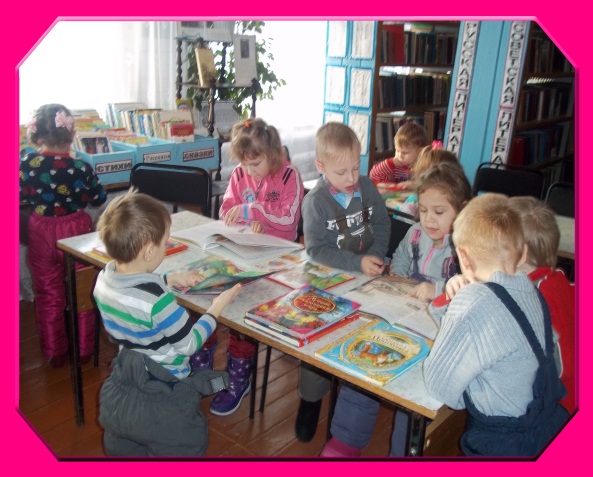 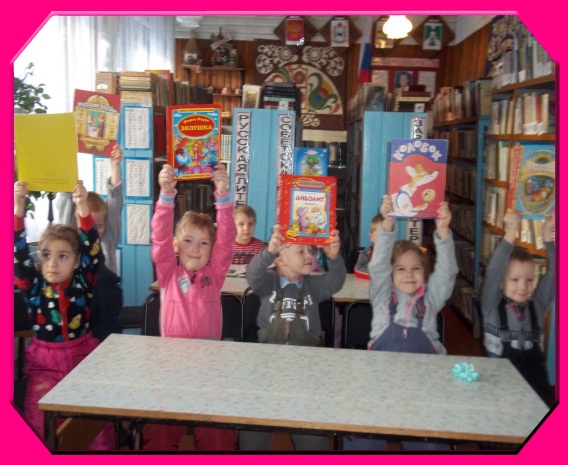 Чтобы  зимние каникулы   стали веселые, полные сюрпризов и неожиданности, сельская  библиотека для  ребят   старших  классов провела  развлекательную  познавательную  программу  «Васильев день, или Старый Новый год – к весне поворот!». Целевое назначение - познакомить ребят с народными обычаями, традициями, организация досуга.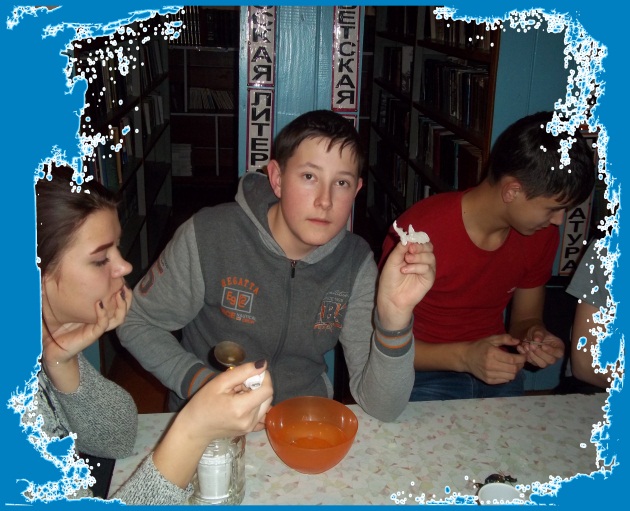 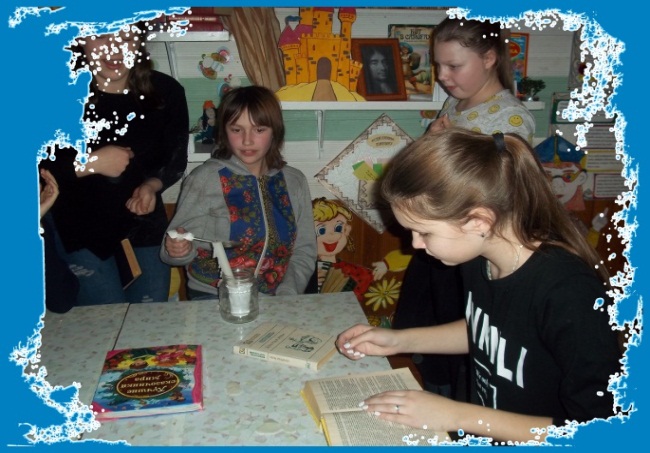 Правовое просвещение «Что мы знаем о президенте?»- правовая игра, проведена 16 марта в МКОУ «Средняя школа п. Юбилейный», для учащихся 9-11-х классов. Идея проведения  данного мероприятия не случайна. Девиз мероприятия: «Через игру – к знаниям». Правовая игра ориентирована на формирование интереса молодого поколения к избирательному процессу.   Молодежь и выборы – это два неразделимых слова. И сейчас, как никогда, уделяется большое внимание вопросу участия молодежи в выборах, потому что будущее нашей страны зависит от правильного выбора, сделанного молодым поколением. Что мы знаем о президенте? Что такое выборы? Для чего они проводятся? Почему нужно идти голосовать?  Все эти и другие вопросы были освещены на мероприятии. В ходе мероприятия была  проведена викторина, а также проведена деловая игра. Ребята активно принимали участие.  В завершение мероприятия все участники получали  памятку «Молодежь и выборы» с информацией о выборах. 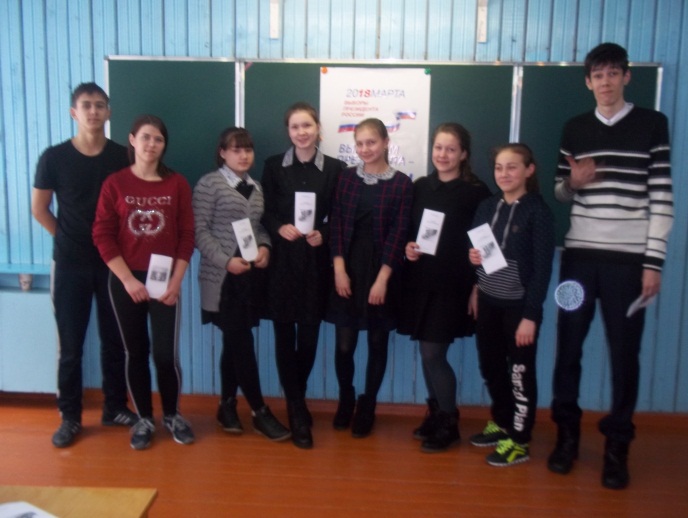 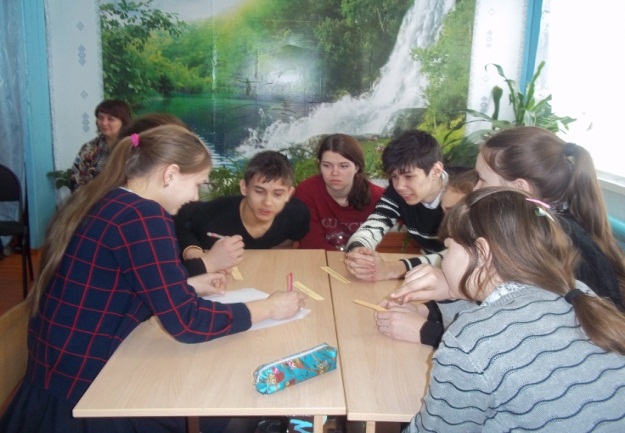 Неделя Детской книги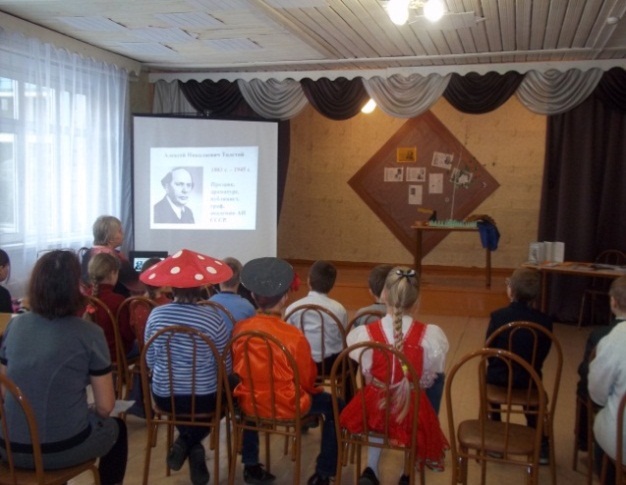 На Недели  Детской книги, совместно  со школой  для начальных классов прошла литературная гостиная,посвященная творчеству Алексея Толстого «Сорочьи сказки». Познакомившись с автобиографией А. Толстого, ребята   показали зрителям сказки Алексея Толстого в разных жанрах. Сказки были показаны   в театральной, танцевальной форме, громкие читки, пересказ. В литературной гостиной оформлена книжная выставка-просмотр из книжек-малышек, которые ребята сделали своими руками: оформили обложки, нарисовали свои иллюстрации к сказкам А. Толстого. Мероприятие прошло в хорошей теплой атмосфере.Для детей разновозрастной группы детского сада, прошел  литературный час«Поэзия доброты», посвященный творчеству детской поэтессы  А. Барто. Ребята познакомились с биографией писательницы,   просмотрели  мультимедийную презентацию  со стихами А. Барто,  читали стихи, приняли участие в викторине (вопросы на знания стихотворения  А. Барто).  Прослушав  стихотворение «Медвежонок - невежа»   А. Барто,  в    обсуждение  рассуждали,  о чем учит это стихотворение?  В конце нашей встречи  с большим удовольствием  раскрасили раскраски с рисунками по творчеству   Агнии Львовны Барто.  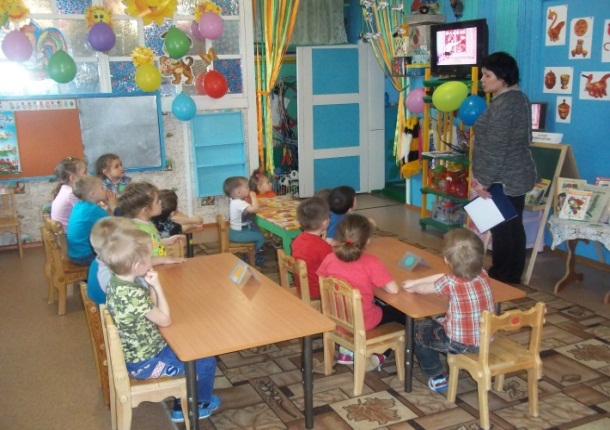 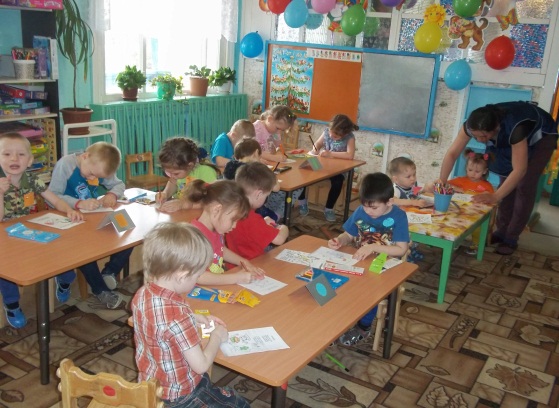 